                           IM1                                   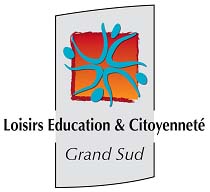 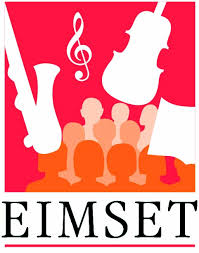 Labège Mercredi 17h30Maéva DEL PINOBREMAND AmauryneCHAN ElliotDELMAS INCORVAIA HéloïseJOVE MathildeLEGER ArthurMETIFEU MélinaMOGHRANI AssiaNICOLAS MaëlysPOATY ShanaSEGONDS LilieSORLI Lilly